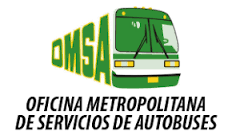 LICITACIONES RESTRINGIDASActualmente no contamos con licitaciones Restringidas en nuestra institución en el mes Enero-2018Para más información contáctenos: Oficina de Acceso a la Información. Contacto Sr. Miguel GómezEnc. Dpto. De Compras Teléfono: 809-221-6672 ext. 237Correo Electrónico: m.gomez@omsa.gob.do/correspondencia@omsa.gob.do